SOUTH GEORGIA & THE SOUTH SANDWICH ISLANDS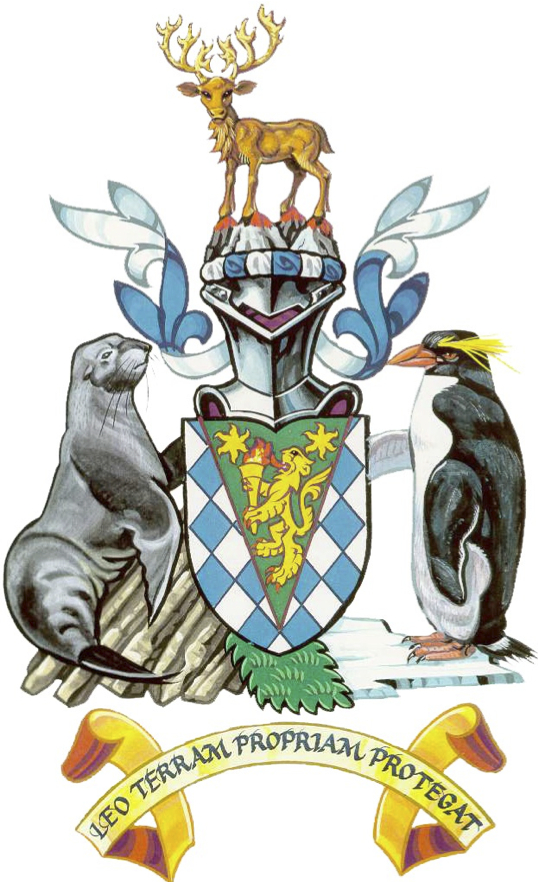 DISCHARGING VESSEL TRANSHIPMENT LICENCE APPLICATION FORM(The Fisheries (Transhipment and Export) Regulations 1990)2024 SEASONThis application form must be submitted by e-mail to the Director of Fisheries at least 72 hours in advance of the proposed transhipment event.  This application form must be completed for transhipments to take place between licensed fishing vessels or between licensed fishing vessels and an approved receiving vessel.  This application form is for the discharging vessel and must be submitted by e-mail to the Director of Fisheries. In order to be an approved receiving vessel a separate form must be submitted to the Director of Fisheries seven days in advance of the intended data of transhipment.Transhipments will only be permitted in Cumberland East Bay and the CCAMLR Secretariat must be notified in accordance with CCAMLR CM 10-09 (2022).  A fee of £2,200 will be applied to the discharging vessel for each transhipment event in addition to harbour and customs fees. Please submit the completed form to the Director of Fisheries (dof@gov.gs) and copy to the Government Officers at King Edward Point (go@gov.gs).CONDITIONS FOR TRANSHIPMENTS AND APPROVED SUPPORT / REEFER VESSELSTranshipment of fish (including krill) and fish products is regulated under the Fisheries (Transhipment and Export) Regulations 1990 (as amended).  A transhipment is the transfer of fish, krill or fishery products from one vessel to another.  Two vessels transferring to a single receiving vessel is considered to be two separate transhipments.  Transhipments are only permitted under a licence issued by the Director of Fisheries and such licences are subject to a number of conditions. The general conditions of such licences are outlined below, but individual licences may be subject to further conditions.General Licence Conditions and Procedures for Transhipment Transhipments will only be permitted in Cumberland East Bay and only between licensed fishing vessels or between licensed fishing vessels and reefers or support vessels (receiving vessels) that have been approved by the Director of Fisheries.  In order for a receiving vessel to be approved, vessel operators must submit an application form at least seven days in advance of the first transhipment to that receiving vessel.  Application forms are available on request from the Director of Fisheries (dof@gov.gs).In order to be approved for transhipments the receiving vessel operator must at the time of application have:an IMO number;British Admiralty charts 3588 and 3587 or their electronic equivalent on board;a Wreck Removal Certificate, issued by a signatory to the Nairobi International Convention on the Removal of Wrecks.  Such certificates can be obtained from the UK Maritime and Coastguard Agency;a fire plan;a contingency plan;a safety certificate from the Flag State valid for so long as it is intended that she shall be in the Maritime Zone;a Ship’s Sanitation Certificate that is valid for so long as it is intended that she shall be in the Maritime Zone;an operational Class A Automatic Identification System (AIS) that is operational and switched on at all times within the SGSSI Maritime Zone;a pilot ladder which conforms to the standards set out in IMO Resolution A889 (21) for Pilot Ladders;All documentation will be checked by a Government Officer in Cumberland East Bay prior to a transhipment licence being issued.In order to be approved for transhipment the receiving vessel must comply to the following Environmental Protection Measures:The vessel must have rodent bait stations carried on-board in accordance with the Rodent Monitoring Protocol in the GSGSSI Biosecurity Handbook (www.gov.gs/biosecurity/) which must be regularly inspected by the Master or an appropriate delegated individual with the findings reported to the Government Officers at King Edward Point. If rodents are discovered on board the vessel will be required to leave the MZ to another port for remedial action and for a new sanitation inspection. The Government of South Georgia & the South Sandwich Islands must be satisfied that the infestation is cleared before approval to re-enter the MZ is granted.Vessels fishing within the MZ of South Georgia & the South Sandwich Islands shall be prohibited from dumping or discharging garbage. All garbage must be incinerated or stored on board for disposal on shore (not on South Georgia). The following is not permitted to be discarded at sea:(1).	oil or fuel products or oily residues into the sea, except as permitted under Annex I of MARPOL 73/78; (2).	garbage;(3).	food wastes not capable of passing through a screen with openings no greater than 25 mm; (4).	poultry or parts (including egg shells);(5).	sewage within 12 n miles of land, or sewage while the ship is travelling at a speed of less than 4 knots;(6).	incineration ash.The vessel will be subject to an inspection by a Government Officer in Cumberland East Bay prior to a transhipment licence being issued.Vessel operators will be informed in writing by the Director of Fisheries when a receiving vessel has been approved.  Such approval will be valid for the duration of the fishing season, providing that all the required certificates remain valid.Vessel operators must notify CCAMLR at least 72 hours in advance of any transhipment in accordance with CCAMLR CM 10-09 (2022).  Any such notification must be copied to the Government Officers at KEP and that transhipment will not be permitted to commence until the 72 hours have elapsed.  Notification must be made for each vessel. Fishing vessel operators must complete an application for a licence for each individual transhipment to an approved receiving vessel.  Application forms are available on request from the Director of Fisheries (dof@gov.gs) or the Government Officers at King Edward Point (go@gov.gs).  Completed application forms must be submitted to the Director of Fisheries and copied to the Government Officers at least 72 hours in advance of the proposed transhipment.The licence fee for each transhipment will be £2,200.  Fees will be applied to the discharging vessel.		APPLICATION DETAILSAPPLICATION DETAILSDischarging vesselReceiving vesselIntended date of transhipmentProduct(s), goods or materials to be transhippedProduct(s), goods or materials to be transhippedProductQuantity (tonnes)Frozen krillKrill mealKrill oilOtherFuel (provide details of type)SignedFull name:Dated